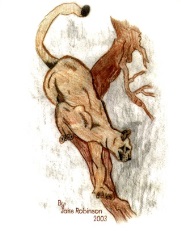 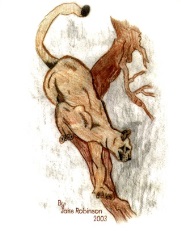 September 2019REMIND App:  How do I join my child’s grade?Dear Parents/Guardians,REMIND has been an effective and efficient tool to communicate school information and updates with parents and guardians over the last few years at Connaught Street School. Your feedback has assisted greatly in our use of this application to connect you in real time to the life of CSS.  The SchoolMessenger application will also remain in practice for emergency situations and student attendance.What will change?This school year we will filter the messages for your child’s specific grade in an effort to target our communications. The weekly message will be sent to every grade, however, we will be able to send information to groups of students in the school without parents having to receiving every single communique from the school.  We listened to your feedback and this is our response.  The Connaught Street School “class” will not be used any longer effective this August. Each school year your contact will be automatically moved up to your child’s next grade.What do I have to do?If Remind App is already downloaded on your phone:Join your child’s class with one of the following codesIf you need to download the Remind App:Download the free Remind App on your phone or computer, sign in and join your child’s class                              using the correct Remind App Code as stated above.Please feel welcome to call or stop into the school if you need assistance setting up your REMIND function on your cell phone or computer.GRADERemind App Code for joining a classCSS Kindergarten@CSS-KCSS Grade 1@CSS-1CSS Grade 2@CSS-2CSS Grade 3@CSS-3CSS Grade 4@CSS-4CSS Grade 5@CSS-5